	 	 1(2) 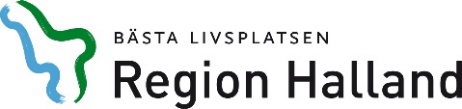 Hälsoskattning för cancerrehabilitering  Datum:…………………Namn:……………………………………………………………………………………  Personnummer:……………………..Diagnos:..…………………………………………………………………… Har din cancersjukdom påverkat nedanstående områden? Din beskrivning kan underlätta att du får rätt rehabilitering. Sätt kryss i den ruta som bäst motsvarar din upplevelse.   		       Inget  	        Litet        Besvärande     Mycket        	   Kommentar   Oro/       problem  	       problem    problem        besvärande Vänd – flera frågor på nästa sida  HsC v2 © 2016, O-Nevo/Alkebro, UFC/USÖ,  Box 1324, 703 13  Örebro. All rights reserved 	 						(2)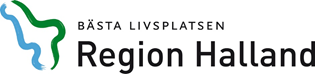 Har din cancersjukdom påverkat nedanstående områden? Din beskrivning kan underlätta att du får rätt rehabilitering. Sätt kryss i den ruta som bäst motsvarar din upplevelse. Inget            Litet              Besvärande     Mycket             Kommentar        problem      problem         problem        besvärande   ¹Existentiella funderingar: Funderingar om livet och döden	HsC v2 © 2016, O-Nevo/Alkebro, UFC/USÖ,  Box 1324, 703 13  Örebro. All rights reserved Andra problem eller frågor kan du skriva om här:    problem Trötthet 	   ☐ 	   ☐ 	   ☐ 	   ☐ 	 Sömn 	   ☐ 	   ☐ 	   ☐ 	   ☐ 	 Smärta 	   ☐ 	   ☐ 	   ☐ 	   ☐ 	 Andning 	   ☐ 	   ☐ 	   ☐ 	   ☐ 	 Minne/koncentration 	   ☐ 	   ☐ 	   ☐ 	   ☐ 	 Nedstämdhet/ 	   depression ☐ 	   ☐ 	   ☐ 	   ☐ 	 Oro/ångest 	   ☐ 	   ☐ 	   ☐ 	   ☐ 	 Äta/dricka 	   ☐ 	   ☐ 	   ☐ 	   ☐ 	 Illamående 	   ☐ 	   ☐ 	   ☐ 	   ☐ 	 Stickningar i händer/    	   fötter ☐ 	   ☐ 	   ☐ 	   ☐ 	 Avföring 	   ☐ 	   ☐ 	   ☐ 	   ☐ 	 Urin 	   ☐ 	   ☐ 	   ☐ 	   ☐ 	    problem Utseende ☐ ☐ ☐ ☐ Fysisk aktivitet ☐ ☐ ☐ ☐ Sexualitet ☐ ☐ ☐ ☐ Familj/relationer ☐ ☐ ☐ ☐ Existentiella funderingar ¹ ☐ ☐ ☐ ☐ Ekonomi ☐ ☐ ☐ ☐ Arbete/sysselsättning ☐ ☐ ☐ ☐ 